[ а р а р                                                       ПОСТАНОВЛЕНИЕ16 апрель  2013- йыл                                     № 14                                   16 апреля   2013  годаО представлении лицами, поступающими на должность руководителя муниципального  учреждения муниципального района Чекмагушевский район Республики Башкортостан, и руководителями муниципальных учреждений муниципального района Чекмагушевский район Республики Башкортостан сведений о доходах, об имуществе и обязательствах имущественного характераВ соответствии со статьей 275 Трудового кодекса Российской Федерации, статьей 8 Федерального закона «О противодействии коррупции», руководствуясь п.4 Указа Президента Республики Башкортостан от 4 марта 2013 года  № УП-39 постановляю:Утвердить:а)	Положение о представлении лицом, поступающим на должность руководителя муниципального учреждения муниципального района Чекмагушевский район Республики Башкортостан, а также руководителем муниципального учреждения муниципального района Чекмагушевский район Республики Башкортостан сведений о своих доходах, об имуществе и обязательствах имущественного характера и о доходах, об имуществе и обязательствах имущественного характера супруги (супруга) и несовершеннолетних детей, согласно приложению № 1 к настоящему постановлению;б)	форму	  справки	 о	доходах,	об	 имуществе	     и	обязательствах имущественного характера лица, поступающего на должность руководителя муниципального учреждения муниципального района Чекмагушевский район Республики Башкортостан, согласно приложению № 2 к настоящему постановлению;в)	форму	справки	о	доходах,	об	имуществе	и обязательствах  имущественного	характера	руководителя	муниципального учреждения муниципального района Чекмагушевский район Республики Башкортостан согласно приложению № 3 к настоящему постановлению;г)	форму	 справки	о	доходах,	об	имуществе	и	обязательствахимущественного характера супруги (супруга) и несовершеннолетних детей лица, поступающего на должность руководителя муниципального  учреждения муниципального района Чекмагушевский район Республики Башкортостан, согласно приложению №	4 к настоящему постановлению;д)	форму справки о доходах, об имуществе и обязательствах имущественного характера супруги (супруга) и несовершеннолетних детей руководителя муниципального учреждения муниципального района Чекмагушевский район Республики Башкортостан согласно приложению № 5 к настоящему постановлению.Установить, что руководители муниципальных учреждений муниципального района Чекмагушевский район Республики Башкортостан представляют сведения о своих доходах, об имуществе и обязательствах имущественного характера, а также о доходах, об имуществе и обязательствах имущественного характера своих супруги (супруга) и несовершеннолетних детей начиная с доходов за 2012 год.Ежегодно до 1 апреля обеспечивать изготовление бланков справок о доходах, об имуществе и обязательствах имущественного характера по формам, установленным приложениями №№ 2, 3, 4, 5 к настоящему постановлению о представлении лицами, поступающими на должность руководителя муниципального учреждения муниципального района Чекмагушевский район Республики Башкортостан, и руководителями муниципальных учреждений муниципального района Чекмагушевский район Республики Башкортостан сведений о доходах, об имуществе и обязательствах имущественного характера:-руководителям отраслевых (функциональных) органов Администрации муниципального  района Чекмагушевский район Республики Башкортостан - для лиц, поступающих на должность руководителя муниципального учреждения муниципального  района Чекмагушевский район Республики Башкортостан, находящегося в ведомственном подчинении соответствующего отраслевого (функционального) органа Администрации муниципального  района Чекмагушевский район Республики Башкортостан, и  руководителей данных муниципальных учреждений муниципального  района Чекмагушевский район Республики Башкортостан;-отделу муниципальной службы и кадровой работы Администрации муниципального  района Чекмагушевский район Республики Башкортостан – для лиц, поступающих на должность руководителя муниципального учреждения муниципального  района Чекмагушевский район Республики Башкортостан, которое не находится в ведомственном подчинении отраслевого (функционального) органа Администрации муниципального  района Чекмагушевский район Республики Башкортостан, и руководителей данных муниципальных учреждений муниципального  района Чекмагушевский район Республики Башкортостан. Руководителям отраслевых (функциональных) органов Администрации муниципального  района Чекмагушевский район Республики Башкортостан в срок до 10 апреля 2013 года:- определить своим правовым актом должностное лицо, уполномоченное на приём справок о доходах, об имуществе и обязательствах имущественного характера, предусмотренных Положением о представлении лицом, поступающим на должность руководителя муниципального учреждения муниципального района Чекмагушевский район Республики Башкортостан, а также руководителем муниципального учреждения муниципального района Чекмагушевский район Республики Башкортостан сведений о своих доходах, об имуществе и обязательствах имущественного характера и о доходах, об имуществе и обязательствах имущественного характера супруги (супруга) и несовершеннолетних детей, утвержденным настоящим постановлением;- довести настоящее постановление до сведения всех руководителей соответствующих подведомственных муниципальных учреждений муниципального  района Чекмагушевский район Республики Башкортостан.Рекомендовать главам сельских поселений муниципального  района Чекмагушевский район Республики Башкортостан обеспечить принятие аналогичных муниципальных правовых актов в соответствующих сельских поселениях. Постановление  вступает в силу со дня подписания.Контроль за исполнением настоящего постановления  оставляю за собой.Глава сельского поселения:                                                                 А.А.СайдяковаПриложение № 1                                                 к Постановлению               Администрации сельского поселения  муниципального района Чекмагушевский район                     Республики Башкортостан                                                            от 16 апреля  2013 года № 14Положение о представлении лицом, поступающим на должность руководителя муниципального учреждения муниципального района Чекмагушевский район Республики Башкортостан, а также руководителем муниципального учреждения муниципального района Чекмагушевский район Республики Башкортостан сведений о своих доходах, об имуществе и обязательствах имущественного характера и о доходах, об имуществе и обязательствах имущественного характера супруги (супруга) и несовершеннолетних детейНастоящим Положением определяется порядок представления лицом, поступающим на должность руководителя муниципального учреждения муниципального района Чекмагушевский район Республики Башкортостан (далее - гражданин), и руководителем муниципального учреждения муниципального района Чекмагушевский район Республики Башкортостан (далее руководитель) сведений о своих доходах, об имуществе и обязательствах имущественного характера и о доходах, об имуществе и обязательствах имущественного характера супруги (супруга) и несовершеннолетних детей (далее - сведения о доходах, об имуществе и обязательствах имущественного характера).Сведения о доходах, об имуществе и обязательствах имущественного характера представляются по утвержденным формам справок:а)	гражданином - при назначении на должность руководителя муниципального учреждения муниципального района Чекмагушевский район Республики Башкортостан;б)	руководителем - ежегодно, не позднее 30 апреля года, следующего за отчетным.Гражданин при назначении на должность руководителя муниципального учреждения муниципального района Чекмагушевский район Республики Башкортостан представляет:а)	сведения о своих доходах, полученных от всех источников (включая доходы по прежнему месту работы или месту замещения выборной должности, пенсии, пособия, иные выплаты) за календарный год, предшествующий году подачидокументов для поступления на должность руководителя муниципального учреждения муниципального района Чекмагушевский район Республики Башкортостан, а также сведения об имуществе, принадлежащем ему на праве собственности, и о своих обязательствах имущественного характера по состоянию на первое число месяца, предшествующего месяцу подачи документов для поступления на должность руководителя (на отчетную дату);б)	сведения о доходах супруги (супруга) и несовершеннолетних детей, полученных от всех источников (включая заработную плату, пенсии, пособия, иные выплаты) за календарный год, предшествующий году подачи гражданином документов для поступления на должность руководителя, а также сведения об имуществе, принадлежащем им на праве собственности, и об их обязательствах имущественного характера по состоянию на первое число месяца, предшествующего месяцу подачи гражданином документов для поступления на должность руководителя (на отчетную дату).Руководитель представляет ежегодно:а) сведения о своих доходах, полученных за отчетный период (с 1 января по 31 декабря) от всех источников (включая заработную плату, пенсии, пособия и иные выплаты), а также сведения об имуществе и обязательствах имущественного характера по состоянию на конец отчетного периода;б)	сведения о доходах супруги (супруга) и несовершеннолетних детей, полученных за отчетный период (с 1 января по 31 декабря) от всех источников (включая заработную плату, пенсии, пособия и иные выплаты), а также сведения об их имуществе и обязательствах имущественного характера по состоянию на конец отчетного периода.Сведения о доходах, об имуществе и обязательствах имущественного характера представляются в отраслевой (функциональный) орган Администрации муниципального района Чекмагушевский район Республики Башкортостан, в ведомственном подчинении которого находится соответствующее муниципальное учреждение муниципального района Чекмагушевский район Республики Башкортостан, на имя руководителя отраслевого (функционального) органа Администрации муниципального района Чекмагушевский район Республики Башкортостан, и подлежат хранению в соответствующем отраслевом (функциональном) органе Администрации муниципального района Чекмагушевский район Республики Башкортостан в личных делах (копиях личных дел) руководителей данных муниципальных учреждений муниципального района Чекмагушевский район Республики Башкортостан. Сведения о доходах, об имуществе и обязательствах имущественного характера, представляемые лицами, поступающими на должность руководителя муниципального учреждения муниципального района Чекмагушевский район Республики Башкортостан, руководителями муниципальных учреждений муниципального района Чекмагушевский район Республики Башкортостан, которые не находятся в ведомственном подчинении отраслевого (функционального) органа Администрации муниципального района Чекмагушевский район Республики Башкортостан, представляются в Администрацию муниципального района Чекмагушевский район Республики Башкортостан, на имя главы Администрации муниципального района Чекмагушевский район Республики Башкортостан, и подлежат хранению в отделе муниципальной службы и кадровой работы Администрации муниципального района Чекмагушевский район Республики Башкортостан в личных делах (копиях личных дел) руководителей данных муниципальных учреждений муниципального района Чекмагушевский район Республики Башкортостан. В случае если гражданин или руководитель обнаружили, что в представленных ими в кадровую службу органа местного самоуправления сведениях о доходах, об имуществе и обязательствах имущественного характера не отражены или не полностью отражены какие-либо сведения либо имеются ошибки, он вправе представить уточненные сведения в порядке, установленном настоящим Положением.Руководитель может представить уточненные сведения в течение трех месяцев после окончания срока, указанного в подпункте «б» пункта 2 настоящего Положения. Гражданин может представить уточненные сведения до назначения на должность руководителя.В случае непредставления по объективным причинам руководителем сведений о доходах, об имуществе и обязательствах имущественного характера супруги (супруга) и несовершеннолетних детей данный факт подлежит рассмотрению руководителем органа местного самоуправления.Проверка достоверности и полноты сведений о доходах, об имуществе и обязательствах имущественного характера, представленных гражданином и руководителем, осуществляется в порядке, устанавливаемом муниципальным правовым актом для муниципальных служащих.Сведения о доходах, об имуществе и обязательствах имущественного характера, представляемые гражданином и руководителем в соответствии с настоящим Положением, являются сведениями конфиденциального характера, если федеральным законом они не отнесены к сведениям, составляющим государственную тайну.Сведения о доходах, об имуществе и обязательствах имущественного характера гражданина и руководителя в соответствии с требованиями Федерального закона «О противодействии коррупции» размещаются на официальном сайте соответствующего органа местного самоуправления и предоставляются общероссийским и республиканским средствам массовой информации для опубликования по их запросам.Должностные лица, в должностные обязанности которых входит работа со сведениями о доходах, об имуществе и обязательствах имущественного характера, виновные в их разглашении или использовании в целях, не предусмотренных законодательством Российской Федерации, несут ответственность в соответствии с законодательством Российской Федерации.Сведения о доходах, об имуществе и обязательствах имущественного характера, представленные в соответствии с настоящим Положением гражданином при назначении на должность руководителя, а также представляемые руководителем ежегодно, и информация о результатах проверки достоверности и полноты этих сведений приобщаются к личному делу руководителя.В случае если гражданин, представивший справки о своих доходах, об имуществе и обязательствах имущественного характера, а также о доходах, об имуществе и обязательствах имущественного характера своих супруги (супруга) и несовершеннолетних детей, не был назначен на должность руководителя, эти справки возвращаются ему по его письменному заявлению вместе с другими документами.В случае непредставления или представления заведомо ложных сведений о доходах, об имуществе и обязательствах имущественного характера гражданин не может быть назначен на должность руководителя, а руководитель несет ответственность в соответствии с законодательством Российской Федерации.БАШ[ОРТОСТАН  РЕСПУБЛИКА]ЫСА[МА{ОШ  РАЙОНЫ муниципаль районЫНЫ@   ЙОМАШ АУЫЛ СОВЕТЫ АУЫЛ  БИЛ^м^]Е  ХАКИМИ^ТЕ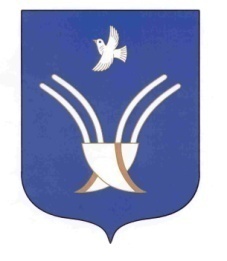 Администрация сельского поселения Юмашевский сельсоветмуниципального района Чекмагушевский район Республики Башкортостан